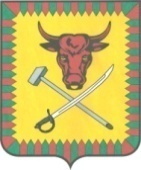 СОВЕТ МУНИЦИПАЛЬНОГО РАЙОНА «ЧИТИНСКИЙ РАЙОН»«__28__»_12____ 2021 г.		                                                                 № _454Об утверждении Положения о муниципальном контроле 
на автомобильном транспорте, в дорожном хозяйстве в границах муниципального района «Читинский район»В соответствии со статьей 3.1 Федерального закона от 08.11.2007 № 259-ФЗ «Устав автомобильного транспорта и городского наземного электрического транспорта», статьей 13.1 Федерального закона от 08.11.2007 № 257-ФЗ «Об автомобильных дорогах и о дорожной деятельности в Российской Федерации и о внесении изменений в отдельные законодательные акты Российской Федерации», Федеральным законом от 31.07.2020 № 248-ФЗ «О государственном контроле (надзоре) и муниципальном контроле в Российской Федерации», Уставом муниципального района «Читинский район»РЕШИЛ:                  1. Утвердить прилагаемое Положение о муниципальном контроле на автомобильном транспорте и в дорожном хозяйстве в границах муниципального района «Читинский район».                  2. Настоящее решение вступает в  силу со дня его официального опубликования (Обнародования),  но  не  ранее 1 января 2022  года, за  исключением   положений раздела 5 Положения о  муниципальном контроле на автомобильном транспорте и  дорожном хозяйстве в границах населенных  пунктов муниципального района «Читинский район».Положения раздела 5 Положения о муниципальном контроле на автомобильном транспорте и в дорожном хозяйстве   в границах     населенных     пунктов муниципального района «Читинский район» вступают в силу с 1 марта 2022 года. Глава муниципального района                                                    «Читинский район»                                                                               В.Ю. Машуков                                                           